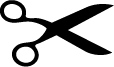 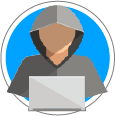 HackerWhat is your concern with this risk?What do others feel is a concern with this risk? What is a strategy for avoiding this risk in your own life or at your own company? 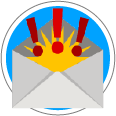 MalwareWhat is your concern with this risk?What do others feel is a concern with this risk? What is a strategy for avoiding this risk in your own life or at your own company? 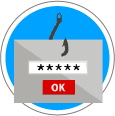 WormWhat is your concern with this risk?What do others feel is a concern with this risk? What is a strategy for avoiding this risk in your own life or at your own company?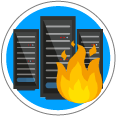 Ransomware
What is your concern with this risk?What do others feel is a concern with this risk? What is a strategy for avoiding this risk in your own life or at your own company?VirusWhat is your concern with this risk?What do others feel is a concern with this risk? What is a strategy for avoiding this risk in your own life or at your own company?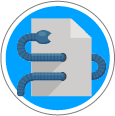 VulnerabilitiesWhat is your concern with this risk?What do others feel is a concern with this risk? What is a strategy for avoiding this risk in your own life or at your own company?You fill inWhat is your concern with this risk?What do others feel is a concern with this risk? What is a strategy for avoiding this risk in your own life or at your own company?You fill inWhat is your concern with this risk?What do others feel is a concern with this risk? What is a strategy for avoiding this risk in your own life or at your own company?